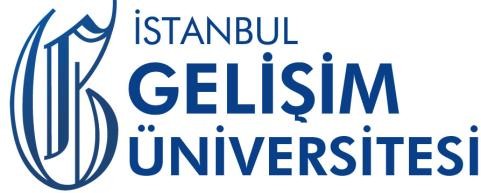 UNDERGRADUATE TRANSFER APPLICATION FORMFOR CITIZENS OF REPUBLIC OF TURKEY AND FOREIGN NATIONALS CONTINUING THEIR HIGHER EDUCATION IN UKRAINE PERSONAL INFORMATIONNAME-SURNAME	: ....................................................................................................................................................................................TR ID NUMBER	: ........................................................................PLACE OF BIRTH	: ........................................................................	DATE OF BIRTH : ...... / ...... / ......GENDER	: F ( )	M ( )	NATIONALITY	: ..............................................................ADDRESS	: ...........................................................................................................................................................................................................................................................................................................................................................................................................................................................................................................................................................PHONE	: ........................................................................MOBILE PHONE	: ........................................................................	E-MAIL: ...................................... @.....................................INFORMATION REGARDING THE HIGHER EDUCATION INSTITUTION WHERE THE CANDIDATE IS STILL REGISTEREDUNIVERSITY : ..................................................................................................................................................................................................FACULTY/SCHOOL: ................................................................	PROGRAM :..............................................................................CGPA: (In figures) .......................................	(In written) ..............................................................................COMPLETED SEMESTERS (Except prep class): ....................THE DEPARTMENT/PROGRAM THE CANDIDATE WISHES TO TRANSFER IN GELISIM UNIVERSITY .......................................................................................................................................................................................................................................................................................................................................................................................................................................................................................................................................................................................................................................................................................I hereby acknowledge that if the information I have declared above is found to be incorrect, my registration will be canceled and disciplinary action will be taken against me even if my registration has been completed.DATE: ...... /	/ 2022